OBJETIVO GERAL DO CURSO:O Curso de Engenharia Sanitária do Centro de Educação Superior do Alto Vale do Itajaí – CEAVI, da UDESC/ Ibirama, objetiva formar profissionais da engenharia habilitados à preservação, ao controle, à avaliação, à medida e à limitação das influências negativas das atividades humanas sobre o meio ambiente, de modo a atender as necessidades de proteção e utilização dos recursos naturais de forma sustentável, aliando novas metodologias e tecnologias na exploração, uso e tratamento da água, nos projetos de obras de saneamento, que envolvem sistemas de abastecimento de água, sistemas de esgotamento sanitário, sistemas de limpeza urbana, bem como no desenvolvimento de políticas e ações no meio ambiente que busquem o monitoramento, o controle, a recuperação e a preservação da qualidade ambiental e da saúde pública.EMENTA:Estrutura atômica; Tabela periódica; Ligações químicas; Cristalografia; Oxi-redução; Soluções; Equilíbrio químico; Cinética química; Eletroquímica; Termodinâmica química. Fundamentos de química orgânica; Atividades de laboratório.OBJETIVO GERAL DA DISCIPLINAEstabelecer o desenvolvimento de princípios fundamentais de química geral aliando a teoria às atividades relacionada ao futuro profissional, Engenheiro Sanitarista. OBJETIVOS ESPECÍFICOS/DISCIPLINA:CRONOGRAMA DAS ATIVIDADES:METODOLOGIA PROPOSTA: AVALIAÇÃO: 1) Avaliação escrita e obrigatória (4 provas de pesos equivalentes e 3 atividades que comporão o cálculo da média final); segundo a fórmula:As provas poderão conter:a) Questões discursivas sobre conceitos e relações teóricas do conteúdo;b) Questões de desenvolvimento matemático, podendo ser numéricas ou literais; ec) Questões iguais às propostas nos trabalhos.A aprovação ocorrerá quando a média do semestre for maior ou igual a 7,0. Se for menor, o aluno terá direito a uma prova de recuperação.2) Recuperação:A prova de recuperação, exame (EXA), será aplicada ao final do semestre e seu conteúdo abrangerá os assuntos ministrados durante todo o período letivo. A média final (MF) após aplicação desta prova será:MF=0,6M+0,4EXA	Para aprovação na disciplina a média final deverá ser maior ou igual a 5,0.3) Segunda chamada de trabalhos:	Os trabalhos deverão ser apresentados no dia marcado, valendo nota integral. Após a data combinada, os alunos que desejarem podem entregar no prazo máximo de 3 dias, valendo, no máximo, 70% da nota integral do mesmo.4) Segunda chamada de provas:	A segunda chamada da prova será concedida exclusivamente aos alunos que apresentarem justificativa comprovada e aceita pela coordenação do curso. Caso contrário, ficará com nota zero.	As provas serão agendadas em dia e horário a critério do professor, podendo ser aplicada num prazo máximo de 10 dias úteis.5) Instruções para realização das provas:a) A prova deverá ser realizada no tempo previsto, sem qualquer tempo adicional concedido;b) A prova poderá ser realizada a lápis ou à caneta, no entanto, aqueles que realizarem a lápis não terão direito à reclamação da correção;c) A prova deverá ser realizada sem a consulta de materiais de aula ou livros;d) Será permitido o uso de calculadora durante a prova;e) Quando julgado necessário, serão fornecidas algumas fórmulas.f) Aluno flagrado em atividade ilícita durante a prova terá nota zero atribuída à mesma;g) Casos não previstos serão resolvidos pelo professor.BIBLIOGRAFIA BÁSICA: BIBLIOGRAFIA COMPLEMENTAR: 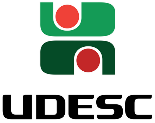 Universidade do Estado de Santa Catarina – UDESC Centro de Educação Superior do Alto Vale do Itajaí – CEAVIDepartamento de Engenharia Sanitária - DESAPLANO DE ENSINOPLANO DE ENSINOPLANO DE ENSINODEPARTAMENTO: ENGENHARIA SANITÁRIADEPARTAMENTO: ENGENHARIA SANITÁRIADEPARTAMENTO: ENGENHARIA SANITÁRIADISCIPLINA: Química GeralDISCIPLINA: Química GeralSIGLA: 14QGEPROFESSOR: Daiane Paula Cunha de QuadrosPROFESSOR: Daiane Paula Cunha de QuadrosE-mail: daiane.quadros@udesc.brCARGA HORÁRIA TOTAL: 72 horas/aulasTEORIA: 72hPRÁTICA: 0hCURSO: BACHARELADO EM ENGENHARIA SANITÁRIACURSO: BACHARELADO EM ENGENHARIA SANITÁRIACURSO: BACHARELADO EM ENGENHARIA SANITÁRIASEMESTRE/ANO: II/2017SEMESTRE/ANO: II/2017PRÉ-REQUISITOS: -Trazer à tona os conceitos de química básica;Apresentar as teorias mais importantes neste campo de estudo;Evidenciar os principais aspectos da química no cotidiano do engenheiro sanitarista;Discutir os temas pertinentes na exposição de resultados obtidos em aula;Despertar no aluno o sentido a análise crítica de dados experimentais.NºDataHorárioH.A.Conteúdo0101/0810:10 – 11:5002Teoria atômica; Átomos, nêutrons, prótons e elétrons;0204/0807:30 – 09:1002Tabela periódica: organização dos Elementos; Moléculas e compostos moleculares; Íons e compostos iônicos;0308/0810:10 – 11:5002Estrutura eletrônica dos átomos; Configuração eletrônica0411/0807:30 – 09:1002Propriedades periódicas dos elementos; Tamanho de átomos e íons0515/0810:10 – 11:5002Energia de ionização; afinidade eletrônica; Metais, não-metais e Metalóides0618/0807:30 – 09:1002Ligações químicas: Conceitos básicos; Estrutura de Lewis e Regra do octeto0722/0810:10 – 11:5002Ligação iônica e covalente; Polaridade da ligação e eletronegatividade;0825/0807:30 – 09:1002Desenhando a estrutura de Lewis; Exceção à regra do octeto.0929/0810:10 – 11:5002Prova 11001/0907:30 – 09:1002Estequiometria; Equações químicas; Mol, massa molar e Reagente limitantes1105/0910:10 – 11:5002Reações em solução aquosa; Propriedades gerais das soluções1208/0907:30 – 09:1002Feriado Nacional – Independência. Atividade 1 (A1). Reações de precipitação; Reações ácido-base; Reações de oxidação-redução.- Conteúdo a ser recuperada via ambiente virtual (moodle) por meio de aplicação de questionário referente ao tema.1312/0910:10 – 11:5002Reações de precipitação; Reações ácido-base; Reações de oxidação-redução.1415/0907:30 – 09:1002Concentrações mássicas; Molaridade; Estequiometria de soluções e análise química1519/0910:10 – 11:5002Forças Intermoleculares; Propriedades dos líquidos; 1622/0907:30 – 09:1002Mudanças de fase; Pressão de vapor 1726/0910:10 – 11:5002Prova 21829/0907:30 – 09:1002Soluções; Processo de dissolução; Soluções saturadas e Solubilidade;1903/1010:10 – 11:5002Fatores que afetam a solubilidade; Formas de expressar a concentração.2006/1007:30 – 09:1002Propriedades coligativas; Colóides2110/1010:10 – 11:5002Cinética química; Velocidade de reações; concentração x velocidade2213/1007:30 – 09:1002Feriado Nacional – Nossa Senhora Aparecida. Atividade 2 (A2). Cinética-química: influencia da temperatura na velocidade de reação - Conteúdo a ser recuperado via ambiente virtual (moodle) por meio de aplicação de questionário referente ao tema.2317/1010:10 – 11:5002Temperatura e velocidade; mecanismo de reação2420/1007:30 – 09:1002Termoquímica; primeira lei da termodinâmica; Entalpia;2524/1010:10 – 11:5002Entalpia de reação; Calorimetria; Lei de Hess2627/1007:30 – 09:1002Entalpias de Formação2731/1010:10 – 11:5002Prova 32803/1107:30 – 09:1002Feriado Nacional – Finados. Atividade 3 (A3).  Equilíbrio químico; Constante de equilíbrio; – Conteúdo a ser recuperado via ambiente virtual (moodle) por meio de aplicação de questionário referente ao tema.2907/1110:10 – 11:5002Equilíbrios heterogêneos; Cálculos das constantes de equilíbrio; 3010/1107:30 – 09:1002Princípio de Le Chatelier;3114/1110:10 – 11:5002Eletroquímica; Reações de oxirredução;3217/1107:30 – 09:1002Balanceamento de reações de oxirredução; Células voltaicas;3321/1110:10 – 11:5002FEM de pilhas; Espontaneidadede reações redox;3424/1107:30 – 09:1002Efeito na concentração na FEM da pilha;3528/1110:10 – 11:5002Pilhas ou baterias; corrosão e eletrólise3601/1207:30 – 09:1002Prova 4Somatório das horas-aulaSomatório das horas-aulaSomatório das horas-aula7205/1210:10 – 11:50ExameAula expositiva dialógica com atividades e/ou exercícios de fixação; Apresentação de seminários abordando temas pertinentes aos apresentados em sala de aula; Aplicação da metodologia: “Olho-vivo”, na qual os alunos serão desafiados a responder uma pergunta inicial, onde a resposta será abordada durante a aula. Ao final da aula os alunos entregarão a resposta da pergunta.BROWN, T. L., LE MAY, H. E., BURSTEN, B. E., BURGE, J. R. Química, a Ciência Central. Pearson Education, 2005. Número de chamada: 540 Q6 9.ed.KOTZ, J. C. & TREICHEL, JR., P. M. Química Geral e Reações Químicas. V.1 e 2, 5.ed. Pioneira Thomson Learning, 2005. Número de chamada: 540 K87qu 6.edMAIA, D. J. & BIANCHI, J. C. de A. Química Geral: Fundamentos. Pearson Education, 2007. Número de chamada: 540 M217qBETTELHEIM, Frederick A. Introdução à química geral. São Paulo: Cengage Learning, 2012 271, [46] p. Número de chamada: 540 I61BRADY, James E.; HUMISTON, Gerard E. Química geral. 2.ed. Rio de Janeiro: Livros Técnicos e Científicos, c1986. 2 v. Número de chamada: 540 B812q 2.ed.ROZEM BERG, I. M. Química geral. Edgard Blucher, 2002. Número de chamada: 540 R893qATKINS, P. W; Jones, Loretta. Princípios de química: questionando a vida moderna e o meio ambiente. 3. ed. Porto Alegre: Bookman, 2006. 965 p. Número de chamada 541.3 A874p 3. ed.RUSSELL, J. B. Química Geral. V.1 e 2, 2.ed. Pearson Education, 1994. Número de chamada: 540 R964q 2.ed.